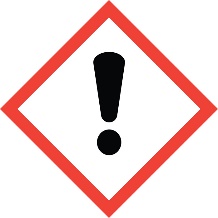 FESTIVE HOME – 20%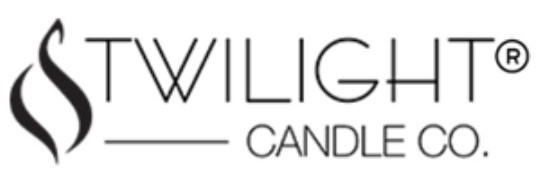 Warning: May cause an allergic skin reaction. Harmful to aquatic lifewith long lasting effect. Harmful to aquatic life with long lasting effectsIF ON SKIN: Wash with plenty of soap and water. If skin irritation orrash occurs: Get medical advice/attention. Dispose of contents/container to approved disposal site, in accordance with local regulations. Contains-CINNAMAL, LIMONENE, METHYLCINNAMIC ALDEHYDE,OCTAHYDROCOUMARIN. CITRAL, COUMARIN, EUGENOL.   MANUFACTURER- Your Business name, your fullBusiness address &, contact telephonel number